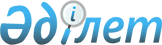 "Ырғыз ауданында сайлау учаскелерін құру туралы" 2012 жылғы 24 желтоқсандағы № 9 шешіміне өзгерістер мен толықтырулар енгізу туралыАқтөбе облысы Ырғыз ауданы әкімінің 2018 жылғы 21 қарашадағы № 1 шешімі. Ақтөбе облысы Әділет департаментінің Ырғыз аудандық Әділет басқармасында 2018 жылғы 29 қарашада № 3-5-192 болып тіркелді
      Қазақстан Республикасының 1995 жылғы 28 қыркүйектегі "Қазақстан Республикасындағы сайлау туралы" Конституциялық Заңының 23 бабына, Қазақстан Республикасының 2001 жылғы 23 қаңтардағы "Қазақстан Республикасындағы жергілікті мемлекеттік басқару және өзін-өзі басқару туралы" Заңының 33, 37 - баптарына сәйкес, Ырғыз ауданының әкімі ШЕШІМ ҚАБЫЛДАДЫ:
      1. Ырғыз ауданы әкімінің 2012 жылғы 24 желтоқсандағы № 9 "Ырғыз ауданында сайлау учаскелерін құру туралы" (нормативтік құқықтық актілерді мемлекеттік тіркеу Тізілімінде № 3500 нөмірімен тіркелген, 2013 жылғы 05 ақпанда аудандық "Ырғыз" газетінде жарияланған) шешіміне келесідей өзгерістер мен толықтырулар енгізілсін:
      көрсетілген шешімнің қосымшасы осы шешімнің қосымшасына сәйкес жаңа редакцияда жазылсын.
      2. "Ырғыз ауданы әкімінің аппараты" мемлекеттік мекемесі заңнамада белгіленген тәртіппен:
      1) осы шешімді Ырғыз аудандық Әділет басқармасында мемлекеттік тіркеуді;
      2) осы шешімді мерзімді баспа басылымдарында және Қазақстан Республикасы нормативтік құқықтық актілерінің эталондық бақылау банкінде ресми жариялауға жіберуді;
      3) осы шешімді Ырғыз ауданы әкімдігінің интернет-ресурсында орналастыруды қамтамасыз етсін.
      3. Осы шешім оның алғашқы ресми жарияланған күнінен бастап қолданысқа енгізіледі. Ырғыз ауданының сайлау учаскелері
      № 216 сайлау учаскесі 
Ырғыз ауылы, Темірбек Жүргенов көшесі, 16, 
№ 1 қазақ орта мектебі, 
телефон: 8 (713-43) 21-8-05.
      Әліби Жанкелдин көшесі: № 34, 36/1, 36/2, 38/1, 38/2, 39, 40, 41, 42, 43, 44, 45, 46, 47/1, 47/2, 48, 49, 50, 51, 52, 53, 55/1, 55/2, 56/1, 56/2, 57, 58, 59, 60, 61, 62, 63, 64 65, 67, 69;
      Амангелді Иманов көшесі: № 2, 3, 4, 4а, 5, 6/1, 6/2, 7, 8, 9, 10, 11, 12, 13, 14, 15, 17, 18, 19, 20, 21, 22, 23, 24, 25, 26, 27, 28, 29, 30, 30а, 31, 33, 35, 37, 39, 40, 41;
      Жамбыл Жабаев көшесі: № 9, 10/1, 10/2, 11/1, 11/2, 12/1, 12/2, 13/1, 13/2, 13/3, 14, 15/1, 15/2, 16, 17, 17а, 18, 19, 20, 21, 22, 23, 24, 25, 27, 29/1, 29/2, 31, 33/1, 33/2, 35/1, 35/2, 37, 39/1, 39/2, 40, 41, 43, 45;
      Тел Жаманмұрынов көшесі: № 13/1, 13/2, 15, 16;
      Өтебай Қанахин көшесі: № 1, 2, 3/1, 3/2, 4, 5, 6;
      Ыбырай Алтынсарин көшесі: № 9, 15, 16, 18, 20, 22, 24, 26, 28/1, 28/2;
      Дінмұхамед Қонаев көшесі: № 15/1, 15/2, 16, 17, 19, 21 23/1, 23/2, 25, 27, 29, 31, 33, 35, 37;
      Темірбек Жүргенов көшесі: № 2, 3/1, 3/2, 4, 5, 6/1, 6/2, 7, 8, 9, 10/1, 10/2, 11, 12/1, 12/2, 13/1, 13/2, 14, 15/1, 15/2, 18, 19, 21, 23, 25, 27, 29, 40/1, 40/2, 41, 42/1, 42/2, 44, 48/1, 48/2, 50, 52, 56, 60/1, 60/2, 62/1, 62/2;
      Бақберген Ақдәулетұлы көшесі: № 1, 2/1, 2/2, 3, 3а, 4, 4а, 5, 6, 7, 8, 9, 10, 11, 12/1, 12/2, 13, 14, 14а, 14б, 15, 16, 17, 18, 19, 21, 22, 23, 24/1, 24/2, 25, 25а, 26, 27, 28, 29, 30, 31, 32, 33, 34, 35, 36, 37, 38, 39, 40, 41, 42, 43, 45;
      Мұхамеджан Қарабаев көшесі: № 5, 7, 8, 9, 10, 11, 12, 13;
      Жақсылық Есболғанов көшесі: № 1, 3/1, 3/2, 4, 4а. 
      № 217 сайлау учаскесі 
Ырғыз ауылы, Әліби Жанкелдин көшесі, 29, 
"Арай" мәдениет үйі, 
телефон: 8 (713-43) 21-3-80.
      Абай Құнанбаев көшесі: № 1, 2, 3, 4, 5, 6, 7, 8, 9, 10, 11, 12, 13, 14, 15, 16, 17, 18, 19/1, 19/2, 21, 21а, 22, 23, 24, 25, 26, 27, 28, 29/1, 29/2, 30, 31, 32, 33, 34, 35, 37, 39, 41/1, 41/2, 43/1, 43/2, 45/1, 45/2;
      Телжан Шонанов көшесі: № 1, 2/1, 2/2, 3, 4, 5, 6, 7, 8, 9, 10, 11, 12, 13, 14, 15, 16, 17, 18, 19, 20, 21, 22, 23, 24, 25, 26, 27, 28, 29, 31, 33, 35, 37;
      Әбілқайыр хан көшесі: № 23, 25, 27, 29, 31, 33, 35, 37, 39, 41, 42, 43, 44, 45, 46, 47, 48, 49/1, 49/2, 50, 51, 52, 53, 54, 55, 56, 57, 58, 60, 61, 61а, 62, 64, 66, 68, 70, 71, 73, 77/1, 77/2, 77/3, 77/4, 79, 81, 83, 85, 87, 89/1, 89/2, 89/3, 89/4, 91, 93, 95, 97, 99, 101, 103, 105, 107, 109, 111, 113, 115;
      Алтынбек Әкімжанов көшесі: № 1, 2, 3, 4, 5, 6/1, 6/2, 7, 9, 11, 13; 
      Әліби Жанкелдин көшесі: № 11а, 12/1, 12/2, 13, 14, 15, 16/1, 16/2, 16/3, 16/4, 16/5, 16/6, 16/7, 16/8, 17, 19, 20/1, 20/2, 21, 22, 23, 27, 28, 30, 31, 33/1, 33/2, 34;
      Мұхамеджан Қарабаев көшесі: № 1, 2/1, 2/2, 2/3, 2/4, 4;
      Тел Жаманмұрынов көшесі: № 1/1, 1/2, 1/3, 1/4, 1/5, 2, 3, 4, 5, 6, 7, 8, 9, 10, 11, 12, 14;
      Өтебай Қанахин көшесі: № 10/1, 10/2, 11, 12, 13, 14/1, 14/2, 16, 17, 18, 19, 20, 22;
      Ыбырай Алтынсарин көшесі: № 2, 4, 6, 8, 10;
      Дінмұхамед Қонаев көшесі: № 1, 2, 3, 4, 5, 6, 6а, 7, 8, 9, 10, 11, 12, 13, 14;
      Жамбыл Жабаев көшесі: № 1, 2, 3, 4, 5, 6, 7, 8; 
      және Қалалыкөл ауылы: Достық көшесі: № 1, 3, 4, 5, 6, 7, 8, 9, 10;
      Қазақстан Республикасы Тәуелсіздігіне 20 жыл көшесі: № 1, 3, 4, 5, 6, 7, 9, 10.
      № 218 сайлау учаскесі 
Ырғыз ауылы, Әліби Жанкелдин көшесі 1, 
Ыбырай Алтынсарин атындағы орта мектебі, 
телефон: 8 (713-43) 21-2-13.
      Алтынбек Әкімжанов көшесі: № 20/1, 20/2, 20/3, 20/4, 36, 38, 38а, 40, 42, 44;
      Әбілқайыр хан көшесі: № 1, 3, 4, 5, 6, 7, 8, 9, 10, 11, 12, 13/1, 13/2, 14/1, 14/2, 15, 16/1, 16/2, 17, 18/1, 18/2, 19/1, 19/2, 20, 21/1, 21/2, 22, 22а, 24, 34, 36;
      Темірбек Жүргенов көшесі: № 35, 37, 39, 43, 51/1, 51/2, 53/1, 53/2, 55/1, 55/2, 64/1, 64/2, 65, 66, 68, 69, 70, 72/1, 72/2, 75, 76/1, 76/2, 76/3, 80/1, 80/2, 82/1, 82/2, 84/1, 84/2, 86/1, 86/2, 88/1, 88/2, 90, 92, 94/1, 94/2, 96, 98/1, 98/2;
      Бәймен Алманов көшесі: № 1, 2/1, 2/2, 3, 4/1, 4/2, 5/1, 5/2, 6/1, 6/2, 7, 8, 9/1, 9/2, 10, 11, 12/1, 12/2, 13, 14/1, 14/2, 15, 16/1, 16/2, 17, 18/1, 18/2, 19, 20/1, 20/2, 21, 22/1, 22/2, 23, 24, 25, 25а, 26, 27, 28, 29, 30/1, 30/2, 33, 34/1, 34/2, 35, 36, 37/1, 37/2, 38, 39/1, 39/2, 41/1, 41/2, 43/1, 43/2;
      Қияс Сәрсенбаев көшесі: № 1, 2/1, 2/2, 3, 4, 5, 6, 7/1, 7/2, 8, 9, 10, 11, 12/1, 12/2, 12/3, 12/4, 12/5, 13, 14/1, 14/2, 15, 16/1, 16/2, 17, 18/1, 18/2, 19, 20/1, 20/2, 21, 22/1, 22/2, 23, 25, 26/1, 26/2, 27, 28/1, 28/2, 29, 30/1, 30/2, 31, 32/1, 32/2, 33/1, 33/2 34/1, 34/2, 35/1, 35/2, 37/1, 37/2, 39/1, 39/2, 41/1, 41/2;
      Нұрқасым Бердіқұлов көшесі: № 1/1, 1/2, 2/1, 2/2, 3/1, 3/2, 4/1, 4/2, 5, 6/1, 6/2, 7, 8/1, 8/2, 9;
      Қойыртбаев көшесі: № 1, 2, 3, 5, 6, 7, 9, 10
      Әліби Жанкелдин көшесі: № 2/1, 2/2, 4, 5/1, 5/2, 6, 7, 8, 9, 10.
      № 219 сайлау учаскесі 
Ырғыз ауылы, Ұзақбай Құлымбетов көшесі, 18, 
"Аққайың" бала бақшасы, 
телефон: 8 (713-43) 21-7-36.
      Мырзағали Төлегенов көшесі: № 1, 2, 3, 4, 5, 6, 7, 8, 9, 10, 11, 12, 13, 14/1, 14/2, 15, 16/1, 16/2, 17/1, 17/2, 18/1, 18/2, 19/1, 19/2, 20а, 20/1, 20/2, 21/1, 21/2, 22/1, 22/2, 23/1, 23/2, 24/1, 24/2, 25/1, 25/2, 26, 27/1, 27/2, 29, 31, 33;
      Ұзақбай Құлымбетов көшесі: № 1/1, 1/2, 3/1, 3/2, 4, 5/1, 5/2, 6/1, 6/2, 7/1, 7/2, 8/1, 8/2, 9/1, 9/2, 10/1, 10/2, 11, 12, 13, 14, 15/1, 15/2, 16/1, 16/2, 17/1, 17/2, 18/1, 18/2, 19/1, 19/2, 20/1, 20/2, 21/1, 21/2, 22/1, 22/2, 23/1, 23/2, 24/1, 24/2, 25/1, 25/2, 26, 27/1, 27/2, 29/1, 29/2, 33, 35, 37;
      Әлішбек Шахин көшесі: № 1/1, 1/2, 2, 3/1, 3/2, 3/3, 4, 5, 6, 7, 8/1, 8/2, 8/3, 9, 10/1, 10/2, 11/1, 11/2, 11/3, 13, 15/1, 15/2, 15/3, 17/1, 17/2, 19/1, 19/2, 21, 23/1, 23/2, 25/1, 25/2, 27/1, 27/2, 29, 30, 31, 33/1, 33/2, 35, 37, 39, 41, 43, 43б, 45, 47, 47а, 49/1, 49/2, 51;
      Әмірхан Барысбаев көшесі: № 2/1, 2/2, 4/1, 4/2, 5/1, 5/2, 6/1, 6/2, 7, 8, 9/1, 9/2, 10, 11/1, 11/2, 12/1, 12/2, 13, 14/1, 14/2, 15, 16/1, 16/2, 17/1, 17/2, 18, 19/1, 19/2, 21/1, 21/2, 23, 24/1, 24/2, 25/1, 25/2, 26/1, 26/2, 27/1, 27/2, 28/1, 28/2, 30, 32, 34/1, 34/2, 36;
      Лайық Шоқпаров көшесі: № 15, 17, 19, 21, 23, 35, 37, 39, 40/1, 40/2, 42/1, 42/2, 44/1, 44а, 44/2, 45, 46, 47;
      Темірбек Жүргенов көшесі: № 105/1, 105/2;
      Бақберген Садықов көшесі: № 1, 2/1, 2/2, 3/1, 3/2, 4, 5/1, 5/2, 6/1, 6/2, 6/3, 6/4, 7/1, 7/2, 7/3, 7/4, 8/1, 8/2, 10, 12, 14;
      Қазақстан Республикасы Тәуелсіздігіне 20 жыл көшесі: № 1, 2, 3, 5/1, 5/2, 7/1, 9/1, 9/2, 10, 11/1, 12, 13/1, 13/2, 15, 17, 18, 19, 20, 20а, 21, 22, 23, 24, 25, 26, 27, 31, 32, 33, 34, 35, 36, 37, 38, 39, 40, 41, 42, 43, 44, 45, 46, 47, 48, 49, 50, 51, 52, 53, 54, 55;
      Астана көшесі: № 1/1, 2, 4, 7/1, 7/2, 9, 10/1, 10/2, 11/1, 11/2, 12/1, 2/2, 13/1, 13/2, 14/1, 14/2, 16, 18, 20, 22.
      № 220 сайлау учаскесі 
Ырғыз ауылы, Темірбек Жүргенов көшесі, 155, 
"Ырғыз-Торғай мемлекеттік табиғи резерваты" мемлекеттік мекемесі, 
телефон: 8 (713-43) 22-1-28.
      Алтынбек Әкімжанов көшесі: № 48, 50, 52, 52а, 54/1, 54/2, 56, 58, 60, 62, 64, 66, 68, 70, 71, 72, 73, 74, 75, 76, 77, 79, 81, 83;
      Өтеу Құдайбергенов көшесі: № 1, 2/1, 2/2, 3/1, 3/2, 4/1, 4/2, 5/1, 5/2, 6/1, 6/2, 7/1, 7/2, 8/1, 8/2, 9/1, 9/2, 10/1, 10/2;
      Жансен Кереев көшесі: № 1/1, 1/2, 2/1, 2/2, 3/1, 3/2, 4/1, 4/2, 5/1, 5/2, 6/1, 6/2, 7/1, 7/2;
      Орынбасар Елтеков көшесі: № 1/1, 1/2, 2/1, 2/2, 3/1, 3/2, 4/1, 4/2, 5, 6/1, 6/2, 7/1, 7/2, 8, 9/1, 9/2;
      Симақ Еңсегенов көшесі: № 1/1, 1/2, 2, 3/1, 3/2, 4, 5/1, 5/2, 6;
      Лайық Шоқпаров көшесі: № 1, 2, 3, 4/1, 4/2, 5, 6/1, 6/2, 7/1, 7/2, 8/1, 8/2, 9, 10, 11/1, 11/2, 12, 13, 14/1, 14/2, 18, 20, 21, 22, 24, 26/1, 28, 30, 32, 33, 34, 36, 38;
      Темірбек Жүргенов көшесі: № 71/1, 71/2, 71/3, 71/4, 77, 79, 81, 83, 85, 87, 89, 91, 93, 95, 97, 99, 101, 102/1, 102/2, 104/1, 104/2, 105, 106, 107, 108, 109, 110, 112, 114, 116/1, 116/2, 118, 120/1, 120/2, 121, 122, 129/1, 129/2, 130, 131/1, 131/2, 132, 133/1, 133/2, 134, 135/1, 135/2, 136, 137/1, 137/2, 138, 140, 141, 142, 143, 144, 145, 146, 147, 148, 149, 150, 151, 152, 153, 154.
      № 221 сайлау учаскесі 
Ақши ауылы, Жолболсын Шайқақов көшесі 29, 
Мырзағали Төлегенов атындағы орта мектебі, 
телефон: 8 (713-43) 72-2-66.
      Жолболсын Шайқақов көшесі: № 1, 2, 3/1, 3/2, 4, 5, 6, 7/1, 7/2, 8, 9, 10/1, 10/2, 11, 12, 13, 14, 15/1, 15/2, 16, 18, 20, 21, 22, 24, 26, 28, 30, 32;
      Зейнолла Ермағанбетов көшесі: № 1/1, 1/2, 2, 3, 4/1, 4/2, 5, 6, 7, 8, 9, 10/1, 10/2, 11/1, 11/2, 12, 13, 14/1, 14/2, 15/1, 15/2, 16, 17/1, 17/2, 18, 19, 20, 21, 22, 23, 24, 25, 26/1, 26/2, 27, 28;
      Астананың 10 жылдығы көшесі: № 1, 2, 3, 4, 5, 6, 7/1, 7/2, 8, 10, 11, 12, 13, 14, 15/1, 15/2, 16, 17, 18, 20.
      № 223 сайлау учаскесі 
Қалыбай ауылы, Мейірхан Жүсіпов көшесі 1, 
Қалыбай негізгі мектебі, 
телефон: 8 (713-43) 73-2-61.
      Бимұрат Қоқашев көшесі: № 2, 4, 8, 10, 12 14, 16, 18, 20;
      Мейірхан Жүсіпов көшесі: № 2, 4, 5, 6/1, 6/2, 7, 8, 9/1, 9/2, 10, 11;
      Ағытай Қойлыбаев көшесі: № 1, 2, 3, 5/1, 5/2, 7/1, 7/2, 8, 9/1, 9/2, 10, 11, 12, 13, 14, 15, 15а, 16, 17, 18, 19, 20, 21, 23;
      Қозыбақ Жанпейісов көшесі: № 1/1, 1/2, 3/1, 3/2, 5, 7, 9, 11, 11а, 13, 15, 16, 17.
      № 224 сайлау учаскесі 
Құрылыс ауылы, Қонқан Құлмырзин көшесі 9, 
"Мәні" мәдениет үйі, 
телефон: 8 (713-43) 36-1-54.
      Әбілхайыр хан көшесі: № 2/1, 2/2, 4/1, 4/2, 6/1, 6/2, 7, 8, 9, 10, 11, 12, 13, 14, 15, 16, 17, 18, 19, 21;
      Қонқан Құлмырзин көшесі: № 2/1, 3, 4, 5, 8, 10, 12, 16, 17, 18, 21, 23, 25, 26, 27, 28, 28а, 29, 30, 31, 32, 33, 34, 35, 36, 37, 38, 38а, 39, 40, 40а, 41, 42, 43, 44, 45, 47, 49, 51, 53;
      Лайық Шоқпаров көшесі: № 2, 5, 7, 9, 13, 14, 16, 18;
      Байқазақ батыр көшесі: № 1, 2, 3, 4, 5, 6, 7, 8, 9;
      Жаныс би көшесі: № 1, 2, 3, 4, 5;
      Қияс Сәрсенбаев көшесі: № 1, 3, 4, 5, 6, 6а, 7, 8/1, 8/2, 9, 10, 11, 12, 13, 14, 15, 16, 17/1, 17/2, 18/1, 18/2;
      Амангелді Бимұратов көшесі: № 1, 2, 3, 4, 5, 6;
      Байжан Белесов көшесі: № 1, 2, 2а, 4, 6, 7/1, 7/2, 8, 9, 10, 11,12, 13, 14, 15, 16, 17, 18, 19, 20, 21, 22, 23, 25;
      Симақ Еңсегенов көшесі: № 1, 2, 3, 4, 5, 6, 7, 8, 10, 11, 12, 13, 14/1, 14/2, 16, 17, 18, 19, 21, 23, 25, 27, 29;
      Мейірхан Төкешов көшесі: № 1, 2, 3, 5, 6, 7, 10, 12, 14, 16, 18;
      Қожа Ізмағанбет көшесі: № 1, 1а, 2, 3, 4, 5, 6;
      Байұзақ Ермекбаев көшесі: № 1, 3, 5, 6, 7, 8, 9, 10.
      № 225 сайлау учаскесі 
Жаныс би ауылы, Қазақстан Республикасы Тәуелсіздігіне 20 жыл көшесі 19, 
Темірастау орта мектебі, 
телефон: 8 (713-43) 72-6-01.
      Достық көшесі: № 1, 2, 3, 4, 5, 6, 7, 8, 9, 10, 11/1, 11/2, 12, 13, 14, 15/1, 15/2, 16, 17, 17а, 18, 19, 20, 21/2, 22, 23, 24, 25, 26, 27, 28, 29, 31, 33, 35, 36, 37, 39, 42, 44, 46, 48, 50, 52/1, 52/2, 54, 56, 58/1, 58/2, 60;
      Қазақстан Республикасы Тәуелсіздігіне 20 жыл көшесі: № 1, 2, 3, 4, 5, 6, 7, 8, 9, 11, 12, 13, 14, 15, 16, 20, 22, 24, 26, 28, 30, 32, 32а;
      Өксікбай Ашанбаев көшесі: № 1, 2, 3, 4, 5, 6, 7, 8, 9,10, 11, 12, 13, 14, 15, 16, 17, 18, 19, 20, 21, 22, 23, 24, 25, 26, 27, 28, 29.
      № 226 сайлау учаскесі 
Шеңбертал ауылы, Астананың 10 жылдығы көшесі 1, 
Шеңбертал орта мектебі, 
телефон: 8 (713-43) 72-6-95.
      Астананың 10 жылдығы көшесі: № 2, 3, 4, 5, 6, 7, 7а, 8, 10, 11, 13, 14/1, 14/2, 15, 17, 18, 19, 20, 21/1, 21/2, 22, 23, 24, 26, 28, 30, 32, 34, 36, 38, 39, 40, 42, 46, 48, 50, 52, 54;
      Қолғанат Тоқбаев көшесі: № 1, 2, 3, 4, 5, 7, 8, 9, 10, 11, 13, 14, 15, 16, 17, 18, 19, 20, 21, 22, 23, 24, 25/1, 25/2, 26, 27/1, 27/2, 28, 29, 30, 31, 32, 33, 34, 35, 38;
      Саймағанбет Сәдірбаев көшесі: № 1, 2, 3, 4, 6, 7, 8, 9, 10, 11, 12, 13, 14, 16, 17/1, 17/2, 19, 20, 21, 22, 23, 24, 25, 26, 27, 28, 29, 30, 31, 32, 33, 34, 35, 36;
      Бейбітшілік көшесі: № 1, 2, 3, 4, 4а, 5, 6, 7, 8.
      № 227 сайлау учаскесі 
Қарасай ауылы, Дәуренбек Сарин көшесі 2, 
Қарасай негізгі мектебі, 
телефон: 8 (713-43) 73-2-10.
      Дәуренбек Сарин көшесі: № 3, 4, 5, 6/1, 6/2, 7, 8, 9, 10, 12, 13, 14, 15, 16, 17, 18, 19/1, 19/2, 21, 22, 23;
      Қуанышова Зұлхия Қасқырбайқызы көшесі: № 2, 3, 4, 5, 6/1, 6/2;
      Шәкір Қараұлы көшесі: № 1, 2, 3, 4, 5, 6, 7, 8. 
      № 228 сайлау учаскесі 
Құмтоғай ауылы, Жалпы Ордабаев көшесі 12, 
Құмтоғай ауылдық клуб үйі, 
телефон: 8 (713-43) 73-0-06.
      Қызтуған Шегебаев көшесі: № 1, 2/1, 2/2, 3, 4, 5/2, 5/3, 6, 7, 8/1, 8/2, 9, 10, 11, 12, 15, 16;
      Өтеу Құдайбергенов көшесі: № 2, 3, 4, 5, 7, 8, 9/1, 9/2, 10/1, 10/2, 11;
      Жалпы Ордабаев көшесі: № 1, 2, 4, 5, 6, 8, 9, 10;
      Алмат Рысбаев көшесі: № 1, 2, 3/1, 3/2, 4, 5, 6, 8/1, 8/2, 9, 10, 11/1, 12;
      Ораз би Тәтеұлы көшесі: № 1, 2, 3/1, 3/2, 4/1, 4/2, 5, 6, 7, 9, 11, 13, 14, 16, 17, 18;
      Оразбай Жұмабаев көшесі: № 1, 3/1, 3/2, 5,7, 9/1, 9/2, 10, 11, 12/1, 12/2, 13, 14/1, 14/2, 15, 16, 17;
      Сағымбай Көшкінбаев көшесі: № 1, 2, 3, 4, 5, 6, 7, 7/а, 9, 10, 11, 12, 13, 14, 15, 16, 17, 18, 18/а, 19. 
      № 229 сайлау учаскесі 
Қарақұдық ауылы, Қазақстан Республикасы Тәуелсіздігіне 20 жыл көшесі 6, 
Қарақұдық негізгі мектебі, 
телефон: 8 (713-43) 73-1-67.
      Қазақстан Республикасы Тәуелсіздігіне 20 жыл көшесі: № 1, 1/а, 3, 5, 7, 9/1, 9/2, 11, 13, 14, 15, 16, 17, 19;
      Назаралы әулие көшесі: № 1, 2, 4, 5/1, 5/2, 5/3, 6/1, 6/2, 7, 8, 9, 10, 11, 12, 13, 14, 17/1, 17/2, 19.
      № 230 сайлау учаскесі 
Дүкен ауылы, К.Рспанбетов көшесі 16, 
Дүкен негізгі мектебі, 
телефон: 8 (713-43) 72-5-72.
      Күркебай Рспанбетов көшесі: № 1, 2, 3, 4, 5, 6, 7, 8, 9, 10, 11, 12, 13, 14, 15, 17, 18, 19, 20, 22, 23, 24, 25, 26, 27, 28.
      № 231 сайлау учаскесі 
Мамыр ауылы, Әбу бақсы көшесі 22, 
Мамыр негізгі мектебі, 
телефон: 8 (713-43) 72-5-70.
      Әбу бақсы көшесі: № 1, 2, 3, 4, 5, 6, 7, 8, 9, 10, 11, 12, 13, 14, 15, 16, 17, 18, 19, 20, 21, 23, 24, 25, 26, 27, 28, 31, 33, 34.
      № 232 сайлау учаскесі 
Нұра ауылы, Темірбек Жүргенов көшесі 35, 
Темірбек Жүргенов атындағы орта мектебі, 
телефон: 8 (713-43) 72-4-64.
      Әбдібек Мәмбетов көшесі: № 1, 2, 3, 4, 5, 6, 7, 8, 9, 10, 11, 13, 14, 15, 16, 18, 19, 20, 21;
      Төлеумұрат Кішкентаев көшесі: № 1, 2, 3, 4, 5, 6, 7, 8, 10, 11, 12, 13, 14, 16, 17, 18, 19, 21, 22, 23, 24, 26, 27, 28, 30;
      Ыбырай Достаев көшесі: № 1, 2, 3, 4, 6, 8, 9, 10, 12, 14, 15, 16, 19, 20, 21, 22, 23, 24, 26, 27;
      Темірбек Жүргенов көшесі: № 2, 3, 4, 5, 6, 7, 8, 10, 11, 12, 13, 14, 15, 16, 17, 18, 19, 20, 21, 22, 23, 24, 25, 26, 27, 28, 29, 30, 31, 32, 33, 34, 36, 37, 39, 40, 41, 42, 43, 44, 45, 46, 47, 48, 49, 50, 51. 
      № 233 сайлау учаскесі 
Белшер ауылы, Серік Сатанов көшесі 14, 
Белшер негізгі мектебі, 
телефон: 8 (713-43) 72-5-57.
      Серік Сатанов көшесі: № 1, 2, 3, 4, 5, 6, 7, 8, 9, 10, 11, 12, 13, 16, 17, 18, 20, 21, 22, 23, 24, 25, 26, 27, 28, 29, 30, 31, 32, 33, 34, 35, 36, 37, 38, 39, 40, 41, 42, 43.
      № 234 сайлау учаскесі 
Аманкөл ауылы, Тел Жаманмұрынов көшесі 14, 
Тел Жаманмұрынов атындағы орта мектебі, 
телефон: 8 (713-43) 72-0-40.
      Зарлық Қалиев көшесі: № 1, 2, 3, 4, 6, 7, 8, 9, 10, 11, 13, 14, 15, 16, 17, 18, 19, 20, 21, 22, 23, 24, 25, 26;
      Тел Жаманмұрынов көшесі: № 1, 2, 3, 4, 5, 6, 7, 8, 9, 10, 11, 13, 15, 16, 18, 20, 20а;
      Бақберген Ақдәулетұлы көшесі: № 1, 3, 5, 7, 8, 9, 10, 11, 12, 13, 14, 15, 16, 17, 18, 19, 20, 21, 22, 23, 24, 25, 26, 27, 28, 29, 30, 34, 36, 37;
      Айқын Қантайұлы көшесі: № 1, 3, 4, 5, 6, 7, 8, 9, 10, 11, 12, 13, 14, 15, 16, 17, 18, 19, 20, 21. 
      № 235 сайлау учаскесі 
Құтикөл ауылы, Әмірхан Барысбаев көшесі 1, 
Телжан Шонанұлы атындағы орта мектебі, 
телефон: 8 (713-43) 72-2-31.
      Есен Игібаев көшесі: № 1, 4, 5, 6, 7, 9, 10, 12, 14, 15, 16, 19, 23, 25, 27, 29, 29а, 31, 33а, 35, 35а, 35ә, 37, 37а, 37ә, 41, 43, 45, 47, 53а, 55, 59;
      Нұртияқ Жаманшин көшесі: № 4, 5, 6, 7, 8, 9, 10, 11, 13, 17, 19, 20, 23, 24, 25, 26, 27, 28, 28а;
      Әмірхан Барысбаев көшесі: № 5, 7, 8, 9, 11, 12, 13, 17, 19, 21, 23;
      Пішен Төрегелдин көшесі: № 2, 6, 8, 9, 10, 11, 14, 16; 
      Оңғар Райымбаев көшесі: № 2, 5, 6, 7, 8, 9, 9а, 10, 11, 12, 13, 14, 15, 16, 17, 18, 20, 22, 24;
      Төлеу Манасов көшесі: № 2, 4, 5, 7, 7а, 8, 9, 9а, 10, 11, 12, 13, 15, 16, 17, 18, 19, 20, 21, 22, 23, 24, 25, 26, 27, 28, 29, 30, 31, 32, 33, 34, 35, 36, 37, 38, 39, 40, 41, 42, 43, 48, 50, 52, 54, 56;
      Шүлтік Жоланов көшесі: № 1, 2, 3, 4, 5, 7, 10, 11, 12, 15, 23, 25, 25а, 27, 29, 29а, 31;
      Әлішбек Шахин көшесі: № 1, 3, 7, 9, 11, 13, 17, 19, 21, 23, 25, 25а, 27, 29, 31, 33, 35.
      № 236 сайлау учаскесі 
Жарма ауылы, Төлеу Манасов көшесі 1, 
Нарқызыл негізгі мектебі, 
телефон: 8 (713-43) 72-2-30.
      Нұртияқ Жаманшин көшесі: № 1, 1а, 2, 3, 4, 5, 6, 7, 8, 9, 10, 11, 12, 13, 14, 15, 17, 19, 21, 23, 24, 25, 27, 29, 31;
      Төлеу Манасов көшесі: № 1а, 2, 3, 4, 5, 6, 7, 8, 9, 10, 11, 12, 13, 14, 15, 16, 17, 18, 19, 20, 21, 22, 23, 24, 25, 26, 27, 28, 29, 32, 34, 36.
      № 238 сайлау учаскесі 
Құйлыс ауылы, Өтебай Қанахин көшесі 25, 
Құйлыс орта мектебі, 
телефон: 8 (713-43) 32-0-11.
      Нұртұяқ Жаманшин көшесі: № 2, 3, 4, 5, 6, 8, 10, 11, 13, 14, 15, 16, 17, 18, 19, 20, 22;
      Өтебай Қанахин көшесі: № 1, 2, 4, 6, 7/1, 7/2, 8, 9, 10, 12, 13, 15, 16, 17, 18, 19, 21/1, 21/2;
      Шаяхмет Асатов көшесі: № 2, 3, 4, 5, 7, 8, 9, 11, 12/1, 12/2, 13, 14, 15, 17, 19, 21/1, 21/2;
      Әйтеке би көшесі: № 6/1, 8/1, 8/2, 9, 10, 11/1, 11/2, 12, 15;
      Ырғыз көшесі: № 2/1, 2/2, 3, 4, 5, 6/2, 7, 8, 9, 10, 11, 12, 13, 14, 15, 17, 18, 20, 21, 22, 28;
      Қазақстан Республикасы Тәуелсіздігіне 20 жыл көшесі: № 3, 4, 5, 6, 8, 9, 10/2, 13, 15, 19/1, 20, 21, 23/3, 25, 27.
      № 239 сайлау учаскесі 
Жайсаңбай ауылы, Өтебай Қанахин көшесі 19, 
Өтебай Қанахин атындағы орта мектебі, 
телефон: 8 (713-43) 73-4-68.
      Жұмахмет Шалтақбаев көшесі: № 1, 2, 3, 4, 5, 6, 7, 8, 9, 10, 11, 12, 13, 14, 15, 16, 17, 18, 19, 20, 21;
      Қазақстан Республикасы Тәуелсіздігіне 20 жыл көшесі: № 1, 2, 3, 4, 5, 6, 7, 8/1, 8/2, 9, 10, 11, 12, 13, 14, 15, 16, 17, 18, 19, 20, 21, 22, 23, 24, 25, 26, 27, 28, 29/1, 29/2, 30, 31, 32, 33, 34, 35, 36, 36/1;
      Өтебай Қанахин көшесі: № 2, 3, 4, 5, 6, 7, 8, 9, 10, 11, 12, 13/1, 13/2, 14/1, 14/2, 15/1, 15/2, 16, 17/1, 17/2, 18.
					© 2012. Қазақстан Республикасы Әділет министрлігінің «Қазақстан Республикасының Заңнама және құқықтық ақпарат институты» ШЖҚ РМК
				
      Аудан әкімі 

М. Елеусізов

      КЕЛІСІЛДІ: 
Ырғыз аудандық аумақтық 
сайлау комиссиясының 
төрағасы 
21 қараша 2018 жыл

Ж. Әуесов 
Ырғыз ауданы әкімінің 2018 жылғы 21 қараша № 1 шешіміне қосымшаЫрғыз ауданы әкімінің 2012 жылғы 24 желтоқсан № 9 шешіміне қосымша